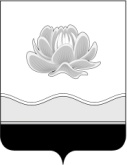 Российская ФедерацияКемеровская областьМысковский городской округСовет народных депутатов Мысковского городского округа(пятый созыв)Р Е Ш Е Н И Е     от 23 апреля 2018г. № 27-нОб увеличении окладов (должностных окладов), ставок заработной платы и внесении изменений в Положение об оплате труда работников муниципального казенного учреждения «Управление культуры, спорта, молодежной и национальной политики Мысковского городского округа», утвержденное решением Совета народных депутатов Мысковского городского округа от 22.03.2017 № 22-нПринятоСоветом народных депутатовМысковского городского округа19 апреля 2018 годаВ соответствии с пунктом 4 статьи 86 Бюджетного кодекса Российской Федерации, Постановлением Коллегии Администрации Кемеровской области  от 15.03.2018 № 90 «Об увеличении фондов оплаты труда некоторых категорий работников государственных учреждений Кемеровской области», руководствуясь пунктом 44 части 2 статьи 32 Устава Мысковского городского округа, Совет народных депутатов Мысковского городского округар е ш и л:1. Увеличить с 01.03.2018 года на 15 процентов фонды оплаты труда работников муниципального казенного учреждения «Управление культуры, спорта, молодежной и национальной политики Мысковского городского округа».2. Увеличить с 01.03.2018 года на 15 процентов оклады (должностные оклады), ставки заработной платы работников муниципального казенного учреждения «Управление культуры, спорта, молодежной и национальной политики Мысковского городского округа». 3. Внести в Положение об оплате труда работников Муниципального казенного учреждения «Управление культуры, спорта, молодежной и национальной политики Мысковского городского округа», утвержденное решением Совета народных депутатов Мысковского городского округа от 22.03.2017 № 22-н (в редакции  решения от  01.02.2018 № 6-н) (далее - Примерное положение) следующие изменения:3.1. в абзаце  втором пункта 1.7 исключить слова «и районного коэффициента»;3.2. пункт 2.4. изложить в следующей редакции:	«2.4. Выплаты по персональному повышающему коэффициенту к окладу, ставке заработной платы носят стимулирующий характер и не образуют новый оклад.»;3.3. в пункте 3.1 цифры «3053» заменить цифрами «3511», цифры «3523» заменить цифрами «4051»;3.4. в пункте 4.1 цифры «2349» заменить цифрами «2701», цифры «2583» заменить цифрами «2970»;3.5. в абзаце первом пункта 4.3 исключить слова «и не учитывается при начислении иных стимулирующих и компенсационных выплат»;3.6. изложить приложения № 1, 2 к Примерному положению в новой редакции согласно приложению к настоящему решению.4. Настоящее решение направить главе Мысковского городского округа для подписания и опубликования (обнародования) в установленном порядке.5. Настоящее решение вступает в силу со дня, следующего за днем его официального опубликования, и распространяет свое действие на правоотношения, возникшие с 01.03.2018 года.6. Контроль за исполнением настоящего решения возложить на комитет Совета народных депутатов Мысковского городского округа по развитию экономики, бюджету, налогам и финансам (А.М.Кульчицкий). Председатель Совета народных депутатовМысковского городского округа                                                                       Е.В.ТимофеевГлава Мысковского городского округа				                Д.Л.ИвановПриложение к решению Совета народных депутатов Мысковского городского округаот 23.04.2018г. № 27-н«Приложение № 1к Положению об оплате трудаработников муниципального казенного учреждения «Управление культуры, спорта, молодежной и национальной политики Мысковского городского округа» Размеры окладов (должностных окладов), ставок заработной платы с учетом повышающих коэффициентовПрофессиональные квалификационные группы общеотраслевых должностей руководителей отделов, специалистов муниципального казенного учреждения «Управление культуры, спорта, молодежной и национальной политики Мысковского городского округа»».«Приложение № 2к Положению об оплате трудаработников муниципального казенного учреждения «Управление культуры, спорта, молодежной и национальной политики Мысковского городского округа»Профессиональные квалификационные группы профессий рабочих муниципального казенного учреждения «Управление культуры, спорта, молодежной и национальной политики Мысковского городского округа»».№ п/пНаименование должностейОклад по профессиональной квалификационной группе, рублейПовышающий коэффициентОклад(должностной оклад),ставка, рублейПрофессиональная квалификационная группа третьего уровняПрофессиональная квалификационная группа третьего уровня35111 квалификационный уровень1 квалификационный уровень21.Бухгалтерсреднее профессиональное (экономическое) образование без предъявления требований к стажу работы или начальное профессиональное образование, специальная подготовка по установленной программе и стаж работы по учету и контролю не менее 3 лет1,263443462.Программист - высшее профессиональное образование без предъявления требований к стажу работы 1,390488083.Специалист (по культуре, по спорту, по молодежной политики, по национальной политики,  по кадрам, по гражданской обороне и чрезвычайным ситуациям)- среднее профессиональное образование без предъявления требований к стажу работы; - высшее профессиональное образование без предъявления требований к стажу работы или среднее профессиональное образование и стаж работы не менее 3 лет;   - высшее профессиональное образование и стаж работы не менее 5 лет1,2631,3901,531 44344880537594.Экономист - высшее профессиональное образование без предъявления требований к стажу работы1,263443415.Юрисконсульт - высшее профессиональное образование без предъявления требований к стажу работы1,26344342 квалификационный уровень2 квалификационный уровень21.Бухгалтер бухгалтер II категориивысшее профессиональное (экономическое) образование без предъявления требований к стажу работы или среднее профессиональное (экономическое) образование и стаж работы в должности бухгалтера не менее 3 лет1,531537562.Программист программист II категориивысшее профессиональное образование и стаж работы в должности программиста не менее 3 лет1,682590683.Экономистэкономист II категориивысшее профессиональное образование и стаж работы в должности экономиста не менее 3 лет1,531537594.Юрисконсульт юрисконсульт II категориивысшее профессиональное образование и стаж работы в должности юрисконсульта не менее 3 лет1,53153753 квалификационный уровень3 квалификационный уровень21.Бухгалтер бухгалтер I категориивысшее профессиональное (экономическое) образование и стаж работы в должности бухгалтера II категории не менее 3 лет1,682590662.Программистпрограммист I категориивысшее профессиональное образование и стаж работы в должности программиста II категории не менее 3 лет2,030712783.Экономистэкономист I категориивысшее профессиональное образование и стаж работы в должности экономиста II категории не менее 3 лет1,682590694.Юрисконсультюрисконсульт I категориивысшее профессиональное образование и стаж работы в должности юрисконсульта II категории не менее 3 лет1,68259064 квалификационный уровень4 квалификационный уровень21.Бухгалтер ведущий бухгалтервысшее профессиональное (экономическое) образование и стаж работы в должности бухгалтера I категории не менее 3 лет2,030712762.Программистведущий программиствысшее профессиональное образование и стаж работы в должности программиста I категории не менее 3 лет2,383836783.Экономистведущий экономиствысшее профессиональное образование и стаж работы в должности экономиста I категории не менее 3 лет2,030712794.Юрисконсульт ведущий юрисконсультвысшее профессиональное образование и стаж работы в должности юрисконсульта I категории не менее 3 лет2,03071275 квалификационный уровень5 квалификационный уровень1.Заместитель главного бухгалтера  2,579023Профессиональная квалификационная группа четвертого уровняПрофессиональная квалификационная группа четвертого уровня40511 квалификационный уровень1 квалификационный уровень11.Начальник отдела - при выполнении должностных обязанностей начальника отдела организации, отнесенной к IV группе по оплате труда руководителей;- при выполнении должностных обязанностей начальника отдела организации, отнесенной к III группе по оплате труда руководителей;- при выполнении должностных обязанностей начальника отдела организации, отнесенной к II группе по оплате труда руководителей;- при выполнении должностных обязанностей начальника отдела организации, отнесенной к I группе по оплате труда руководителей1,7591,9062,0662,2277126772183699022Наименование должностейОклад по профессиональной квалификационной группе, рублейПовышающий коэффициентОклад(должностной оклад),ставка, рублейПрофессиональная квалификационная группа первого уровняПрофессиональная квалификационная группа первого уровняПрофессиональная квалификационная группа первого уровняПрофессиональная квалификационная группа первого уровня27011 разряд работ в соответствии с Единым тарифно-квалификационным справочником работ и профессий рабочих1,20032412 разряд работ в соответствии с Единым тарифно-квалификационным справочником работ и профессий рабочих:- уборщик служебных помещений1,21032683 разряд работ в соответствии с Единым тарифно-квалификационным справочником работ и профессий рабочих1,2743441Профессиональная квалификационная группа второго уровняПрофессиональная квалификационная группа второго уровняПрофессиональная квалификационная группа второго уровняПрофессиональная квалификационная группа второго уровня29704 разряд работ в соответствии с Единым тарифно-квалификационным справочником работ и профессий рабочих1,21536095 разряд работ в соответствии с Единым тарифно-квалификационным справочником работ и профессий рабочих1,34639986 разряд работ в соответствии с Единым тарифно-квалификационным справочником работ и профессий рабочих1,49344347 разряд работ в соответствии с Единым тарифно-квалификационным справочником работ и профессий рабочих1,64348808 разряд работ в соответствии с Единым тарифно-квалификационным справочником работ и профессий рабочих:- водитель1,8105376